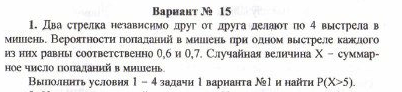 Список условий: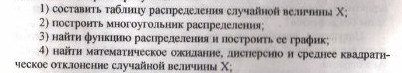 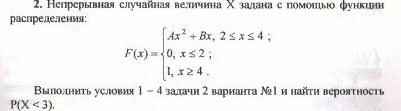 Список условий: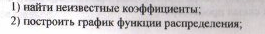 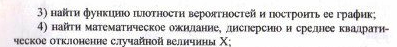 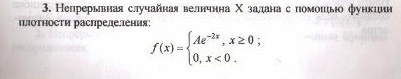 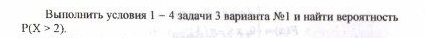 Список условий: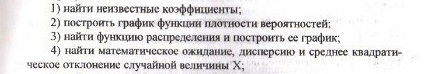 1 задача: решить задачу линейного программирования графическим методом.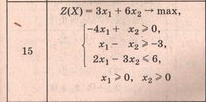 2 задача: решить задачу симплекс-методом.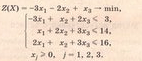 